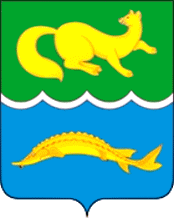 ВОРОГОВСКИЙ СЕЛЬСКИЙ СОВЕТ ДЕПУТАТОВТУРУХАНСКОГО РАЙОНАКРАСНОЯРСКОГО КРАЯРЕШЕНИЕ29.02.2024                                         с. Ворогово                                         28-114О внесении изменений и дополнений в решение Вороговского сельского Совета депутатов от 25.09.2015 № 2-6 «Об утверждении Положения об оплате труда депутатов, выборных должностных лиц местного самоуправления, осуществляющих свои полномочия на постоянной основе, лиц, замещающих иные муниципальные должности, и муниципальных служащих Администрации Вороговского сельсовета» В соответствии с частью 4 статьи 86 Бюджетного кодекса Российской Федерации, частью 2 статьи 53 Федерального закона от 06.10.2003 № 131-ФЗ «Об общих принципах организации местного самоуправления в Российской Федерации», Постановлением Совета администрации Красноярского края 
от 29.12.2007 № 512-п «О нормативах формирования расходов на оплату труда депутатов, выборных должностных лиц местного самоуправления, осуществляющих свои полномочия на постоянной основе, лиц, замещающих иные муниципальные должности, и муниципальных служащих», руководствуясь статьями 22, 24 Устава Вороговского сельсовета Туруханского района Красноярского края, Вороговский сельский Совет депутатов Туруханского района Красноярского края,РЕШИЛ:1. Внести изменения и дополнения  в решение Вороговского сельского Совета депутатов от 25.09.2015 № 2-6 «Об утверждении Положения об оплате труда депутатов, выборных должностных лиц местного самоуправления, осуществляющих свои полномочия на постоянной основе, лиц, замещающих иные муниципальные должности, и муниципальных служащих Администрации Вороговского сельсовета» (далее – Положение) следующие изменения:1.1. статью 15 изложить в следующей редакции:«Статья 15. Порядок расчета предельного  размера фонда оплаты труда депутатов, выборных должностных лиц, осуществляющих свои полномочия на постоянной основе и муниципальных служащих1. Размер фонда оплаты труда состоит из:предельного размера фонда оплаты труда главы муниципального образования, который формируется из расчета 12-кратного среднемесячного предельного размера денежного вознаграждения и 12-кратного среднемесячного предельного денежного поощрения главы муниципального образования с учетом средств на выплату районного коэффициента, процентной надбавки к заработной плате за стаж работы в районах Крайнего Севера, в приравненных к ним местностях и иных местностях края с особыми климатическими условиями;предельного размера фонда оплаты труда (за исключением главы муниципального образования), который формируется из расчета среднемесячного базового должностного оклада и количества должностных окладов, предусматриваемых при расчете предельного размера фонда оплаты труда, увеличенного на сумму средств, обеспечивающую выплату увеличения ежемесячного денежного поощрения, предусмотренного 
в размерах, установленных статьей 9 настоящего Положения, с учетом средств на выплату районного коэффициента, процентной надбавки 
к заработной плате за стаж работы в районах Крайнего Севера, 
в приравненных к ним местностях и иных местностях края с особыми климатическими условиями; 2. Размеры ежемесячного денежного поощрения, установленные статьей 9 настоящего Положения, увеличиваются на 3000 рублей. В месяце, в котором  выборному должностному лицу и лицам, замещающим иные муниципальные должности  начисления  производятся исходя из средней заработной платы, определенной в соответствии 
с нормативными правовыми актами Российской Федерации, 
и выплачиваемые за счет фонда оплаты труда, за исключением пособий по временной нетрудоспособности, размеры ежемесячного денежного поощрения увеличиваются на размер, рассчитываемый по формуле:ЕДПув = Отп x Кув - Отп, (1)где:ЕДПув – размер увеличения ежемесячного денежного поощрения;Отп – размер начисленных выплат, исчисляемых исходя из средней заработной платы, определенной в соответствии с нормативными правовыми актами Российской Федерации, и выплачиваемых за счет фонда оплаты труда, за исключением пособий по временной нетрудоспособности;Кув – коэффициент увеличения ежемесячного денежного поощрения.Кув рассчитывается в случае, если при определении среднего дневного заработка учитываются периоды, предшествующие 1 января 2024 года. Кув = (ОТ1 + (3000 руб. х Кмес х Крк) + ОТ2) / (ОТ1 + ОТ2), (2)где:ОТ1 – выплаты, фактически начисленные муниципальным служащим, учитываемые при определении среднего дневного заработка в соответствии 
с нормативными правовыми актами Российской Федерации, за период до 1 января 2024 года;ОТ2 – выплаты, фактически начисленные муниципальным служащим, учитываемые при определении среднего дневного заработка в соответствии 
с нормативными правовыми актами Российской Федерации, за период 
с 1 января 2024 года;Кмес – количество месяцев, учитываемых при определении среднего дневного заработка в соответствии с нормативными правовыми актами Российской Федерации, за период до 1 января 2024 года;Крк – районный коэффициент, процентная надбавка к заработной плате за стаж работы в районах Крайнего Севера и приравненных к ним местностях и иных местностях края с особыми климатическими условиями.»2. Контроль за исполнением настоящего Решения возложить 
на Заместителя Главы Вороговского сельсовета по финансово-экономическим вопросам.3. Настоящее решение вступает в силу после опубликования 
в печатном издании- газете «Вороговский вестник»,  подлежит размещению на официальном сайте Администрации Вороговского сельсовета в сети Интернет, и распространяют свое  действие на правоотношения, возникшие  с  1 января  2024 года.Председатель Вороговского сельского Совета депутатов                                                    	Л.Н. МихееваГлава Вороговского сельсовета                                           	В.В. Гаврюшенко